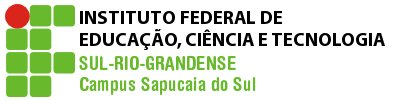 PLANO DE ENSINO MEC/SETECPró-reitoria de EnsinoINSTITUTO FEDERAL SUL-RIO-GRANDENSE - CAMPUS SAPUCAIA DO SULCurso: Técnico em Nível Médio em Eventos – Modalidade IntegradaDisciplina: Língua Portuguesa e Literatura IIITurma: 3MProfessora: Fani Conceição Adorne e-mail: fani@sapucaia.ifsul.edu.brCarga horária total: 60hAno/semestre: 2019   1 e 2     1. Ementa Desenvolvimento das competências relativas à leitura e à produção de diferentes gêneros textuais adequados às situações de comunicação, considerando a mobilização pertinente dos recursos linguísticos disponíveis. Aquisição de tais competências triangula-se nos três pilares: literatura, gramática e discurso.2. Objetivos Desenvolver habilidades de leitura de diferentes gêneros textuais, relacionando-os com suas condições de produção e de recepção. Identificar os elementos que concorrem para a progressão temática e para a organização e estruturação de textos de diferentes gêneros e tipos.Organizar frases por meio dos processos de coordenação e subordinação, tendo em vista o desenvolvimento das habilidades de leitura e produção textual.Mobilizar recursos provenientes da tradição gramatical e estratégias linguístico-discursivas para compreender e produzir textos.Reconhecer as características estruturais do conto, relacionando-as aos recursos linguísticos empregados. Reconhecer as características estruturais do texto de divulgação científica, relacionando-as aos recursos linguísticos empregados. Reconhecer as características estruturais do texto dissertativo-argumentativo, relacionando-as aos recursos linguísticos empregados. Estabelecer relações entre o texto literário e o momento de sua produção, considerando o contexto histórico, social, político e cultural.Produzir diferentes tipos de texto capazes de comunicar uma experiência, uma proposta de intervenção no mundo social, uma reflexão e de argumentar com base em critérios previamente conhecidos. 3. Conteúdos programáticosUNIDADE I – Introdução à Literatura1.1 Modernismo1.2 Pós-modernismoUNIDADE II – Gramática2.1 Concordância2.2 Regência2.3 Colocação pronominal2.4 Crase2.5 Pontuação2.6 Sintaxe do período compostoUNIDADE III – Língua e Discurso3.1 Narração e descrição3.1.1 Conto3.2 Exposição3.2.1 Texto de divulgação científica3.2.2 Relatório3.3 Argumentação e exposição3.3.1 Texto dissertativo-argumentativo4. Procedimentos didáticos Em razão da natureza das atividades desenvolvidas e dos objetivos pretendidos para as aulas de língua portuguesa e literatura, serão utilizados textos em meio impresso e digital e os seguintes meios eletrônicos: computador e Datashow. Para complementar as atividades de aula será disponibilizado o acesso à disciplina Leitura e Produção Escrita III – no ambiente Moodle. A produção escrita deverá ser postada na plataforma conforme as orientações repassadas em aula. O acompanhamento das atividades de leitura e produção escrita também será feito nesta plataforma. 5. Estratégias de interdisciplinaridade, expressando a relação da disciplina com as outras disciplinas do curso:A disciplina de Língua Portuguesa e Literatura III tem por objetivo estabelecer relações entre o texto literário e o momento de sua produção, situando aspectos do contexto histórico, social e político, para isso a interlocução com as disciplinas de História, Geografia e Artes, entre outras, será estimulada, tendo em vista o desenvolvimento dos projetos de leitura que serão propostos durante os semestres. Os alunos serão estimulados a procurar os professores de diferentes áreas que possam contribuir com informações e sugestões na elaboração de seus projetos textuais.  6. Procedimentos e critérios de avaliação A avaliação da aprendizagem compreende dois momentos:a) verificação informal dos conhecimentos construídos por meio da leitura em aula da produção individual, por meio de respostas orais ou por escrito das atividades solicitadas, incluindo a participação em atividades de grupo;b) verificação formal de conhecimentos em etapas intermediárias e finais de aprendizagem por meio de provas, trabalhos em grupo e redações. A finalidade básica da avaliação informal é direcionar as estratégias de ensino de forma a atingir a efetiva aprendizagem do aluno. A participação nas atividades em grupo, por sua vez, deve ser orientada para o compartilhamento de conhecimentos e opiniões com base na solidariedade e no respeito mútuo. A verificação formal será feita por meio dea) 1 prova individual em cada semestre (P1) – peso 10b) trabalhos realizados (T1) – peso 10c) redação (R1) – peso 10Cálculo: (P1 + T1 + R1) / 3 = Nota do semestreA recuperação paralela será feita por meio de a) 1 prova de recuperação individual (PRP1) – peso 10b) Trabalho de recuperação (TRP) – peso 10Cálculo: (PRP1 + TRP) / 2 = Nota de recuperação do semestreOs alunos que obtiverem média nas avaliações (P1, T1 e R1) poderão realizar as atividades de recuperação, se assim desejarem, para atingir níveis mais elevados. Na elaboração da média, será sempre considerada a nota mais alta. * O aluno terá direito a recuperar uma prova, não realizada, na última semana de aula do semestre vigente com conteúdo cumulativo e peso correspondente à avaliação perdida pelo aluno.Observação: Demais ausências deverão ser justificadas na CORAC no prazo de até 02 (dois) dias úteis após a data de término da ausência.  Pedidos posteriores a este prazo não serão considerados.Legislação – Justificativa da Falta- Decreto-Lei 715-69 - relativo à prestação do Serviço Militar (Exército, Marinha e Aeronáutica).- Lei 9.615/98 - participação do aluno em competições esportivas institucionais de cunho oficial representando o País.- Lei 5.869/79 - convocação para audiência judicial.Legislação – Ausência Autorizada (Exercícios Domiciliares)- Decreto-Lei 1,044/69 - dispõe sobre tratamento excepcional para os alunos portadores de afecções que indica.- Lei 6.202/75 - amparo a gestação, parto ou puerpério.- Decreto-Lei 57.654/66 - lei do Serviço Militar (período longo de afastamento).- Lei 10.412 - às mães adotivas em licença-maternidade.Na avaliação das redações, será adotado um conjunto de quatro parâmetros ou critérios:1) Atendimento da proposta de redação no que diz respeito à leitura, ao aproveitamento dos textos sugeridos e ao desenvolvimento do gênero textual solicitado; 2) Domínio das estruturas gramaticais da língua e de sua ortografia;3) Uso dos recursos coesivos (referenciais e sequenciais);4) Articulação do conteúdo do texto (coerência).   Com base nesses critérios, será adotada uma grade de correção para a atribuição de pontos. A grade permitirá verificar o desempenho dos alunos em relação aos critérios expostos. São previstos 5 pontos definidos conceitualmente como segue: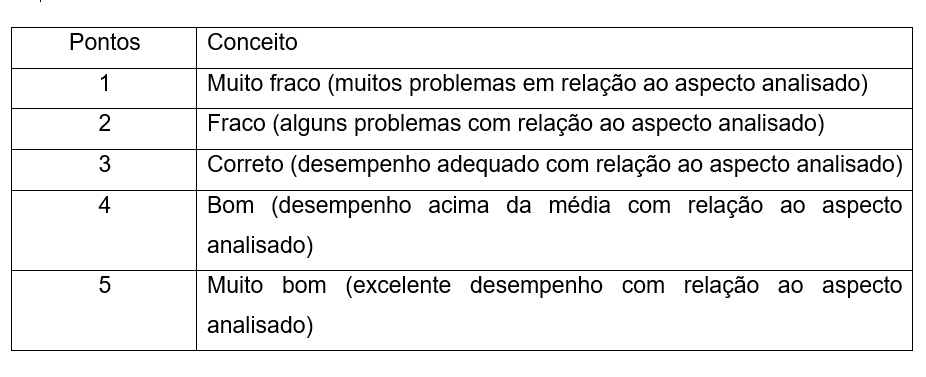 7. Bibliografia básicaABURRE, M. L.; ABURRRE, M. B.; PONTARA, M. Português – Contexto, interlocução e sentido. Vol 3. São Paulo: Moderna, 2008.BECHARA, E. Nova Gramática Portuguesa. 37. ed. Rio de Janeiro: Nova Fronteira, 2009.CUNHA, C.; CINTRA, L. Nova Gramática do Português Contemporâneo. 5. ed. Rio de Janeiro: Lexikon, 2009.SOARES, Angélica. Gêneros literários. 7. ed. São Paulo: Ática 2007.8. Bibliografia complementarLUFT, C. P. Dicionário prático de regência nominal. 5. ed. São Paulo: Ática, 2009.LUFT, C. P. Dicionário prático de regência verbal. 9. ed. São Paulo: Ática, 2009.MARCUSCHI, L. A. Produção Textual, Análise de Gêneros e Compreensão. 3. ed. São Paulo: Parábola, 2009.NEVES, Maria Helena de Moura. Gramática de usos do português. São Paulo: Ed. UNESP, 2000.SACCONI, Luiz Antônio. Nossa Gramática: teoria e prática. 30. ed. São Paulo: Nova Geração, 2010.9. Cronograma10. Horário de atendimento Nº de Aulas previstas DataConteúdo Programático222/02Apresentação dos conteúdos programáticos. Exercício de revisão 201/03Correção do exercício de revisão e prática de leitura208/03Estudo das sequências textuais (narração e descrição) 215/03Estudo das sequências textuais 229/03Estudo do conto 205/04Prática textual   212/04Prática gramatical (concordância nominal e verbal)226/04O texto de opinião (organização e estratégias)203/05Argumentação e exposição210/05Exercícios argumentativos 217/05Revisão para a prova de Português 224/05Prova de Português 231/05Prática textual 207/06Trabalho de Literatura 214/06Entrega e correção da prova 228/06Atividades de reavaliação 229/06Gincana 205/07Atividades de reavaliação 212/07Entrega das avaliações e discussão sobre a disciplina  Fim do semestre letivo 202/08Estudo do Modernismo 209/08Estudo do Modernismo 216/08Prática de leitura 223/08Trabalho de Literatura 230/08Sintaxe do período composto e pontuação 206/09Sintaxe do período composto e pontuação213/09Sintaxe do período composto e pontuação214/09Sábado letivo 227/09Prática gramatical 204/10Texto de divulgação científica211/10Texto de divulgação científica 218/10Prática textual 225/10Revisão para a prova de Português 201/11Prova de Português  208/11Prática textual 222/11Entrega e correção da prova de português229/11Atividades de reavaliação 206/12Atividades de reavaliação 213/12Discussão dos resultados finais e encerramento da disciplinaFinal do período letivoQuarta-feira Das 10h45min às 11h30min Sexta-feira Das 15h às 15h45min 